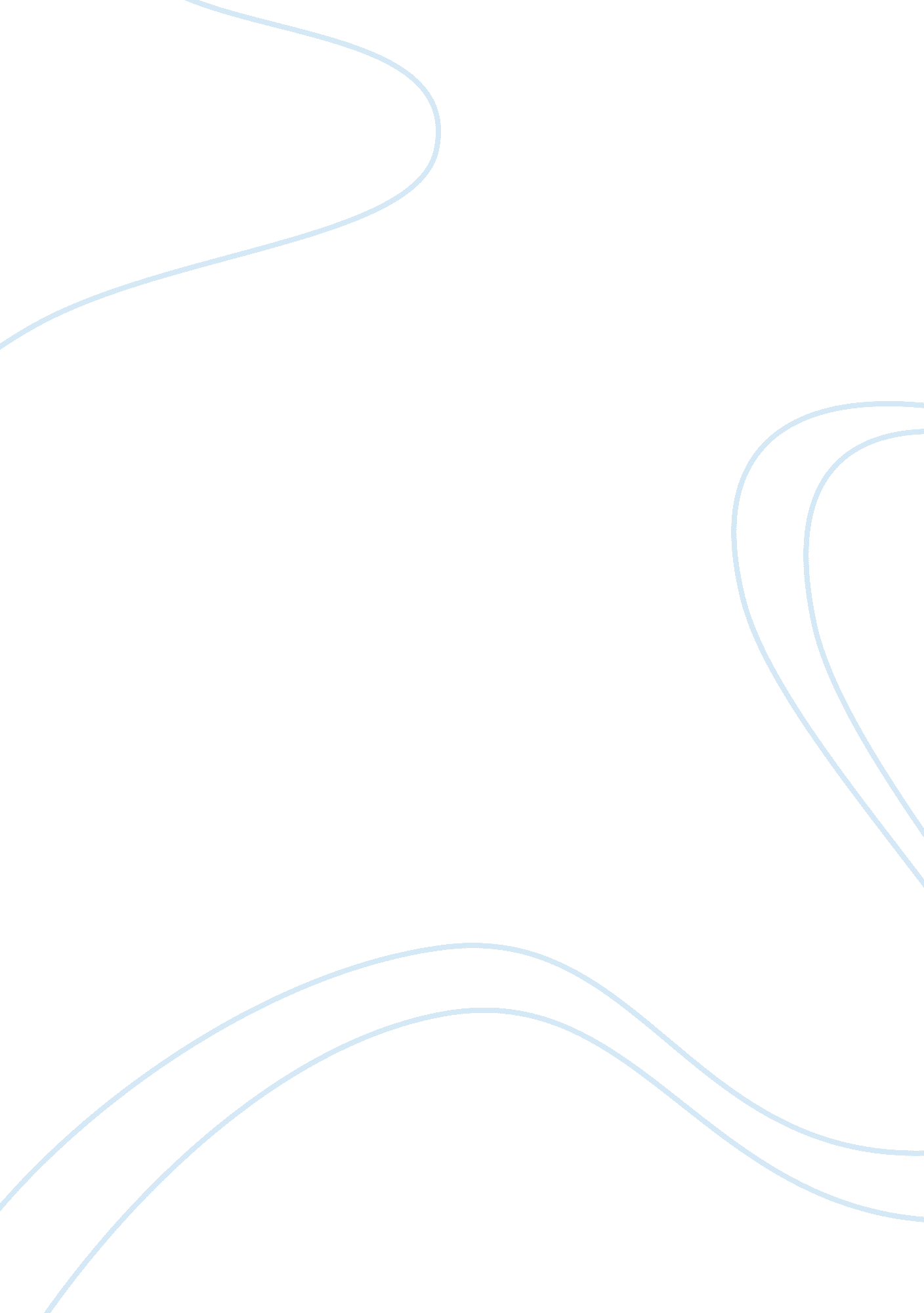 What i think of organized crime.Law, Criminal Justice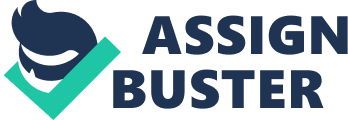 When I think of organized crime, the definition that pops into my head is that it is a group a people, either one ethnic group or different races, that runs or controls the neighborhood or probably the city. They either sell drugs and other goods and they also kill anyone that mess with them or their family or a person that owes them money. The definition that the book describe or define organized crime is the dominated by (but is not exclusively) a single, monolithic criminal organization made up of criminals of Italian descent–the Mafia. (Lyman, 2007) In 2005, the NCIS describe organized crime as a group that contains at least three people; criminal activity the group engages in is ongoing and indefinite in duration; group is motivated by a desire for profit or power; and the group commits serious criminal offenses. (Lyman, 2007) There are two structures that can be look at when defining the organize crime of its activity and structures. The first thing is that organized crime is now going global. With technology on the rise and illegal goods is still in demand, its makes it harder for police officials to catch these criminals. The second thing is that globalization and the economy through out the world. Most country relies on importing and/or exporting good in and out their countries. Since there is a high demand of illicit goods that these organized groups have it makes it hard for the people of those countries to make money the right way. 